Správao výchovno-vzdelávacej činnosti,          jej výsledkoch a podmienkachv šk. r. 2019/2020   Michal Domik               		Vypracovala: 	Mgr. Monika Kerekešová, DiS. art.      primátor mesta  						riaditeľka školyZÁKLADNÉ IDENTIFIKAČNÉ ÚDAJENázov školy:	Základná umelecká škola, Akademika Hronca 3490/9B, 048 01 RožňavaAdresa školy:	Akademika Hronca, 3490/9B, 048 01 RožňavaIČO:		35543582Telefón:	+421 58 7321336, +421 58 7885656E-mail:	zus.roznava@centrum.sk ; zusroznava@gmail.comwww stránka:	https://zusroznava.edupage.org/Zriaďovateľ:	Mesto Rožňava, Šafárikova 29, 048 01 RožňavaVedúci zamestnanci školyRada školy 2016/2020Rada školy 2020/2024Poradné orgány školyPredmetové komisieUmelecká rada školyVedúci predmetových komisií a vedúci súborov školyKomisie školyPedagogická rada školyPZ – pedagogický zamestnanecPK – predmetová komisiaHO – hudobný odbor, VO – výtvarný odbor, TO – tanečný odbor, LDO – literárno-dramatický odborÚDAJE O POČTE ŽIAKOV – I. polrokPočet žiakov školy: 	(evidovaný k 15.09.2019) 	600	z toho HO:				386	z toho VO:				109	z toho TO:				80	z toho LDO:				25 – II. polrokPočet žiakov školy: 	(evidovaný k 01.02.2020) 	572	z toho HO:				363	z toho VO:				113	z toho TO:				72z toho LDO:				24	Údaje o počte žiakov – k 30.6.2019Počet žiakov školy: 	 				554	z toho HO:				355	z toho VO:				111	z toho TO:				64	z toho LDO:				24 		Počet tried skupinového vyučovania:	57HO – Hudobná náuka 	30VO 				12TO 				9LDO  				6Podrobnejšie informácie:Počet kontrahujúcich žiakov: 				4 (HO) + 11 (VO)Počet žiakov s rozšíreným vyučovaním: 			3 (HO) Počet žiakov s individuálnym vyučovacím plánom: 	14 (HO)Počet žiakov so skrátenou formou štúdia:			11 (HO) + 1 (TO) + 1 (LDO)Štúdium pre dospelých (ŠPD):				20 (HO) + 1 (VO) + 3 (TO)ÚDAJE O VÝSLEDKOCH HODNOTENIA A KLASIFIKÁCIE PROSPECHU A DOCHÁDZKY ŽIAKOVPríloha č. 1 – Kritériá hodnotenia žiakov, organizovania záverečnej skúšky a informácie o prijímacích skúškach na školský rok 2020/2021 v čase mimoriadnej situácieProspech žiakov: (k 31.1.2020) prospel s vyznamenaním			481prospel					29neprospel					0neklasifikovaní 				1Prospech žiakov: (k 30.6.2020) prospel s vyznamenaním			467prospel					21neprospel					0neklasifikovaní 				3Dochádzka žiakov (I. polrok):ospravedlnené 				3365,5 hod.neospravedlnené				0 hod.Dochádzka žiakov (II. Polrok):ospravedlnené					1544,0 hod.neospravedlnené				0 hod.Spolu: 			ospravedlnené: 4909,5 hod. / neospravedlnené: 0 hod.ZOZNAM ŠTUDIJNÝCH ODBOROV A UČEBNÝCH ODBOROV A ICH ZAMERANÍ, V KTORÝCH ŠKOLA ZABEZPEČUJE VÝCHOVNO-VZDELÁVACÍ PROCES; UČEBNÉ PLÁNYŠtudijné a učebné odboryZákladná umelecká škola v Rožňave postupuje podľa Rámcových učebných plánov Štátneho vzdelávacieho programu pre základné umelecké školy, ktoré schválilo &ministerstvo školstva, vedy výskumu a športu slovenskej republiky dňa 9. februára pod číslom 2018/3131:1-10A0 pre základné umelecké školy s účinnosťou od 1.9.2018.Konkrétnejšie vymedzenie učebných plánov tvorí súčasť Školského vzdelávacieho programu. ÚDAJE O POČTE ZAMESTNANCOV A PLNENÍ KVALIFIKAČNÉHO PREDPOKLADU PZ ŠKOLYZamestnanci (k 30.6.2018)Pracovný pomer:	Pedagogickí zamestnanci 	31 (z toho – 11 pracovný pomer na kratší pracovný čas a 1 rodičovská dovolenka)Nepedagogickí zamestnanci	7 (z toho – 3 pracovný pomer na kratší pracovný čas)Dohoda o brigádnickej práci študenta:Nepedagogický zamestnanec	 1 (IKT)Kvalifikovanosť:Pedagogickí zamestnanciKvalifikovaní			29 (z toho 3 neučia podľa aprobácie a 2 neučia podľa aprobácie z vysokej školy, len podľa aprobácie z konzervatória)	Nekvalifikovaná		2Nepedagogickí zamestnanciKvalifikovaní			7Nekvalifikovaní		0ÚDAJE O ĎALŠOM VZDELÁVANÍ PZ A NPZ ŠKOLYPodľa zákona č. 138/2019 je profesijný rozvoj zamestnancov charakterizovaný ako proces, v ktorom PZ získava, rozširuje a udržiava požadované profesijné kompetencie. Súčasťou profesijného rozvoja sa stáva aj overovanie profesijných kompetencií formou atestácií.Zamestnanci ZUŠ absolvovali v šk. r. 2019/2020 nasledovné vzdelávania:10.9.2019 – ZO OZPŠaV – školiteľ – Inga Gamčíková  (Rožňava, radnica) – účastníci: riaditeľky školy12.9.2019 – Regionálne vzdelávacie centrum – Zmeny v odmeňovaní PZ a zmeny vo vnútorných predpisoch v náväznosti na nový zákon o PZ – Mgr. Katarína K. Tamášová (Rimavská Sobota) – účastníci: riaditeľka školy, Jana Dovcová, Mgr. Lenka Villimová15.10.2019 – Mgr. Barbora Krajčiová (vedúca okresného PK výtvarnej výchovy zorganizovala školenie pre všetkých výtvarníkou na tému – Renesancia frotáže; hosť a školiteľ - Roland Neupauer)27.10.2019 - 12.12. 2019 – Regionálne vzdelávacie centrum - Účtovná závierka v obciach, rozpočtových a príspevkových organizáciách – Ing. Trerézia Urbánová (Rimavská Sobbota) – Mgr. Lenka Villimová21.1.2020 – riaditeľka školy13.2.2020 – Regionálne vzdelávacie centrum – Účtovníctvo pre obce rozpočtové a príspevkové organizácie zriadené obcou a VÚC v roku 2020 – Ing. Terézia Urbánová – účastníci: Mgr. Lenka Villimová28.1.2020 – KantorkaKE – Skúsenosti a aplikačná prax v školstve pri prechode na novú legislatívu – Mgr. Ján Sitarčík – účastníci: riaditeľka školy16.7.2020 – Elektronická vybavovanie rozhodnutí – Ing. Erika Kusyová – účastníci: riaditeľka školy, Ján VillimAktualizačné vzdelávanie – podľa Ročného plánu vzdelávania pedagogických zamestnancovÚDAJE O AKTIVITÁCH A PREZENTÁCII ŠKOLY NA VEREJNOSTIVýchovno-vzdelávacia činnosť školy bola realizovaná na základe plánu práce a kalendára podujatí. Aktivity a prezentácia na verejnosti: Prezentácia výsledkov výchovy a vzdelávania v jednotlivých odboroch sa realizovala prostredníctvom koncertov, vystúpení, súťaží, ktoré boli organizované podľa plánu práce a kalendára podujatí na jednotlivý školský rok. V šk roku 2019/2020 sa uskutočnili triedne koncertov, verejné koncerty, absolventský koncert, 1 adventný koncert a mnoho mimoškolských aktivít. Dominantnými akciami boli -  Bubnovačka a Čarovné nádvorie, otvorenie BO galérie, obnovenie Mapy na Námestí baníkov v Rožňave.  Žiaci sa úspešne zúčastnili viacerých súťaži v rámci odborov HO, VO a LDO. 	Škola dosahuje dobré výsledky nielen v rámci samotnej edukácie. Výsledky žiakov sa odzrkadľujú v úspešnosti žiakov na prijímacích skúškach na stredné školy a v úspešnej reprezentácii školy na rôznych podujatiach a súťažiach. Vo vyučovacom procese treba zlepšiť predovšetkým motiváciu žiakov, aby si uvedomili, že kvalita ich vedomostí a zručností ovplyvní ich budúcnosť.ZUŠ spolupracovala so všetkými MŠ pôsobiacimi v meste Rožňava, spolupracovala tiež so ZŠ, Knižnicou P. Dobšinského, GOS, s mestským divadlom Actores, CVČ a mnohými inými organizáciami pôsobiacimi na území mesta (Červený kríž, Klub dôchodcov, Domov sociálnych služieb, Dom Dôchodcov a sociálnych služieb... 	Škola zabezpečovala program v rámci akcií organizovaných mestom Rožňava. Na akciách sa zúčastňovali všetky štyri odbory.Výtvarný odborVýstava žiackych prác v Gemerskej knižnice – 19.9.2019„V knižnici nie sú len písmená“ – interaktívna spolupráca (september)(ilustrátorov a žiakov ZUŠ)Rekonštrukcia Mapy Gemera na Námestí baníkov (september-október)Celookresné PK výtvarnej výchovy – 15.10.2019Výzdoba priestorov ZUŠ – jeseňSlávnostné otvorenie novej galérie BO pri ZUŠ – 22.11.2019 (výstava 40/60 – Neupauer, Bradovka)Tvorivé dielne v komunitnej záhrade „Zelená terasa“ – VianoceKarneval TOLDOVO – 11.2.2020Účasť v porote „Výtvarné spektrum pre amatérskych umelcov -  20.2.2020Workshop v PP – Umenie tattoo (so žiakmi) – 25.2.2020Otvorenie výstavy v BO galérii – „MLYN“ – 28:2:2020Pravidelná výzdoba na všetky koncerty ZUŠVýroba vianočných pohľadníc – pre partnerov školyVýroba darčekov pre zamestnancov školyVýroba cien pre Olympijský klub Gemer (na lyžiarsku súťaž – 27 snehuliakov)Príprava žiakov na stredné umelecké školy (Johana Vinczeová a Ester Várady – obe sú prijaté)Hudobný odborVerejné žiacke koncerty 21.10.2019 – „Jeseň“ 25.11.2019 – „Zima klope na dvere“ 11.12.2019 – Vianočný koncert 16.1.2020 – „Nový rok“ 13.2.2020 – „Valentínsky“Triedne koncerty triedny koncert organizujú všetci učitelia 2krát ročne (december-január; máj-jún – vzhľadom na mimoriadnu situáciu boli triedne koncerty len v prvom polroku)Dni mesta Rožňavaorchestrálny súbor Piacere – 13.9.2019Vystúpenie – 70. výročie CsemadokVystúpenie pre Regionálny úrad verejného zdravotníctva – 17.10.2019Vystúpenie – CharinániaNahrávanie piesne – „Rozprávkový život“ – 16.11.2019Bubnovačka – Aby bolo deti lepšie počuť – 20.11.2019Vystúpenie - Oceňovanie darcov krvi – 27.11.2019Benefičný koncert v Plešivci – 29.11.2019Čarovné nádvorie – vianočné rozsvietenie nádvoria radnice – 29.11.2019Adventný koncert v Joviciach – 1.12.2019Predvianočné vystúpenia pre deti a dôchodcov Subsídium – 3.12.2019 For Region – 6.12.2019 Detský domov Dobšiná – 9.12.2019Adventný koncert – OKC – 11.12.2019Adventný koncert v reformovanom kostole – 15.12.2019Adventný koncert v Evanjelickom kostole (vystúpenie učiteľov) – 19.12.2019Najvyššie Mestské ocenenia – (vystúpenie učiteľov) – 4.2.2020Klavírna súťaž – „Klavír 2020“ – bola kvôli mimoriadnej situácii zrušenáTanečný odborTanečný odbor sa zúčastňuje tiež verejných žiackych koncertov a tiež má dvakrát ročne triedne koncertyDni mesta RV – 13.9.2019Vianočný jarmok – 4.12.2019Vystúpenie – pri príležitosti mesiaca úcty k starším – Brzotín Mikuláš na námestí Baníkov – decemberPoľovnícky ples – Brzorín – februárKarneval TOLDOVO – organizácia aj vystúpenie žiakovLiterárno-dramatický odborPravidelné uvádzanie Verejných žiackych koncertov a zároveň aj vystúpenia žiakov na nichModerovanie všetkých podujatí organizovaných školou (vianočné vystúpenia v zariadeniach...)Hudobno-rytmické vystúpenie žiakov LDO – 20.11.2019 (Bubnovačka)Čarovné nádvorie – scénka pod názvom Rozsvieť – 29.11.2019Vianočný jarmokKarneval TOLDOVO – 11.2.2020Neustála spolupráca s Gemerskou knižnicouPravidelná účasť na všetkých recitačných súťažiachPríprava predstavenia KUBO – k jeho premiére nedošlo kvôli mimoriadnej situáciiVšetky odbory sa pravidelne zúčastňujú na rôznych súťažiach a prehliadkach.Školský rok 2019/2020 budeme končiť dvomi podujatiami:Vatra SNP, kde sa zapoja všetky odboryUkončenie Kultúrneho leta 2020 – všetky odborySúbor - Detská ľudová hudba Lúčka v šk. roku 2019/2020 	Detská ľudová hudba Lúčka je zoskupenie detí vo veku od 6 do 18 rokov. Jej vedúcim je Mgr. Ondrej Šmiják, DiS.art. V tomto školskom roku naďalej časť žiakov pôsobila aj v Komornom sláčikovom súbore. Všetci žiaci účinkovali aj vo folklórnej zložke súboru, kde nacvičovali piesne z Gemera a iných regiónov Slovenska.Zloženie a organizácia Lúčky:V Lúčke pôsobili v tomto školskom roku títo mladí muzikanti:huslisti – Matej Hric, Flóra Badinová, Michal Dráb, Šimon Vnenčák, Lenka Kamencová,husle a kontry - Szilárd Badin, Laura Maníková , Martina Polomská,spev a akordeón – Matúš Hricflauta a spev– Jakub Očenášspev a hra na husliach – Hugo Volf,spev – Viktória Očenášová, Natália Pakesová, Lara Volfová, Lucas Fiľona kontrabase hral žiak Samuel Kelecsényi a vyučujúci – Ondrej ŠmijákUmelecký vedúci Ondrej Šmiják – učiteľ huslí - zabezpečuje výber piesní, úprava piesní a ich rozpisovanie pre jednotlivé nástroje, nácvik nástrojov – husle, kontra, kontrabas, súhru jednotlivých nástrojov, organizačné zabezpečenie akcií.Pani Marieta Roxerová vyučuje hru na flautu, pani Michaela Kováčová vyučuje hru na akordeón, pani Helena Pál Balážová a Stanislav Ďurský vyučujú spev.Vedenie školy v spolupráci s vyučujúcimi zabezpečuje obnovu krojového vybavenia, údržbu hudobných nástrojov, metodické a materiálne vybavenie.Občianske združenie rodičov školy podporuje súbor pri organizácii sústredení, pri vystúpeniach a ocenení žiakov.Účinkovanie žiakov O. Šmijáka v súboroch mimo ZUŠ:Žiak Šimon Vnenčák a Eliška Vnenčáková účinkovali v detskom folklórnom súbore Bambuchy v Gemerskej Polome.Žiaci Szilárd Badin a Flóra Badinová účinkovali v maďarskej ľudovej hudbe Sajó banda. V tomto súbore hrajú ďalší traja bývalí absolventi triedy O. Šmijáka.Spolupráca s inými oddeleniami:Jedna žiačka Ondreja Šmijáka sa zapojili do účinkovania v školskom orchestri pod vedením    A. Kovtuna.V tomto školskom roku sa vydarila spolupráca s oddelením bicích nástrojov. Sláčikový súbor nacvičil dve skladby filmovej hudby s 2 žiakmi p. Dušana Zatrocha.V čase koronakrízy žiaci neprestali nacvičovať nové skladby – napríklad skladby z filmu StarWars a nové ľudové piesne, ktoré si spolu zahrajú hneď ako to situácia dovolí.V tomto školskom roku Lúčka vystupovala na týchto podujatiach:17. 10. 2019 – Veľtrh seniorov na Mestskom úrade Lúčka – Pásmo 7 ľudových piesní – Neďaleko od Trenčína, Jedna ruža, dve ruže, Nebola som veselá, Čerešenka, Milá moja, Tancuj, tancuj vykrúcaj, Mám ja hrušku25.11.2019 – Verejný žiacky koncert – radnica - Lúčka zahrala piesne: Neďaleko od Trenčína, Jedna ruža, dve ruže, Nebola som veselá11.12.2019 – Vianočný koncert ZUŠ v OKC - Lúčka zahrala pásmo kolied – Ej Martin, Na nebiKomorný súbor v zložení: žiaci Martina Polomská, Szilárd Badin a vyučujúci Ondrej Šmiják a Milan Varga hrali skladbu Nessun Dorna z opery Turandott22.1.2020 - Triedny koncert – Lúčka - pásmo kolied – Ej Martin, Na nebisláčikový súbor zahral filmovú hudbu – Piráti z Karibiku a Raiders z filmu Dobyvatelia stratenej archy7.2.2020 Privítanie prezidentky Slovenskej republiky Zuzany Čaputovej na Námestí baníkov. Lúčka pripravila pre pani prezidentku 20 minútový program. Svojou hrou spestrila slávnostnú atmosféru na zaplnenom námestí. Pani prezidentka sa pri deťoch pristavila a poďakovala sa za pekný program.14.2.2020 –Valentínsky koncert ZUŠ – sláčikový súbor zahral filmovú hudbu – Piráti z Karibiku a Raiders z filmu Dobyvatelia stratenej archy25.2.2020 – Benefičný koncert v mestskej športovej hale pre Alexa BrdárskehoLúčka zahrala dve pásma ľudových piesní medzi vystúpeniami popredných slovenskýchinterpretov – Lukáša Adamca, Nicole McCloud a Mariána Čekovského.Vystúpenia žiakov O. Šmijáka na rôznych podujatiach:22. 11.2019 – Kultúrny program pri otváraní vernisáže v Bo galérii: Lenka Kamencová spolu s vyučujúcimi Ondrejom Šmijákom a Silviou Mišurovou zahrali Koncert pre dvoje huslí a klavír od J. S. Bacha15.12.2019 - Adventný koncert v kostole Reformovanej cirkvi – Žiak Szilárd Badin hral s klavírnym sprievodom p. Silvie Mišurovej Izraelské koncertino od I. Pearlmana16.1.2020 - Verejný žiacky koncert: žiak Šimon Vnenčák hral skladbu Hunters ChorusÚDAJE O VÝSLEDKOCH KONTROLYNa základe schváleného plánu kontrolnej činnosti hlavnej kontrolórky mesta Rožňava na 1. polrok 2020 schváleného uznesením č .241/2019 dňa 12.12.2019, bola v hlavnou kontrolórkou vykonaná kontrola v ZUŠ. Cieľom kontroly bolo hospodárenie s finančnými prostriedkami. Kontrolované obdobie bol rok 2019. Nedostatky, ktoré kontrola odhalila, sa v lehote do 31.8. 2020 odstránili.  Správa z kontroly zo dňa 19.6.2020 obsahovala opatrenia/odporúčania, ktorých lehota na splnenie a predloženie je bola do 31.8.2020. Písomný zoznam  prijatých opatrení na nápravu zistených nedostatkov na základe správy z kontroly, bol predložený Mestu Rožňava dňa 30.6.2020.ÚDAJE O PRIESTOROVÝCH A  MATERIÁLNO – TECHNICKÝCH PODMIENKACH ŠKOLYŠkola má k dispozícii tri budovy, dve budovy sú v správe ZUŠ, v jednej budove figurujeme ako nájomníci. Akademika Hronca 3490/9B- vlastníkom budovy je Mesto Rožňava /zriaďovateľ/, budova je v správe ZUŠPočet miestností: individuálne vyučovanie		4 kolektívne vyučovanie		3 zborovňa sociálne zariadenie pre učiteľov aj žiakov miestnosť pre upratovačky miestnosť pre údržbára modelovňa výtvarného odboru riaditeľňa Kancelária - PaM Kancelária – administratíva, pokladňaTáto budova je v správe ZUŠ. Nevýhodou tejto budovy sú vysoké náklady spojené s vykurovaním, nakoľko sú tu staré okná cez, ktoré je veľký únik tepla. Problém je aj so zatekaním dažďovej vody cez okná počas nepriaznivého počasia.Akademika Hronca 3490/9 – vlastníkom budovy je Mesto Rožňava /zriaďovateľ/ – v tejto budove sme nájomcami.Počet miestností: II. poschodiezástupkyňaindividuálne vyučovanie	4kolektívne vyučovanie		1sociálne zariadenia pre učiteľovsklad + upratovačkazborovňa + knižnicakoncertná sála III. poschodieindividuálne vyučovanie	8kolektívne vyučovanie		2sociálne zariadenia pre žiakovskladVyučovanie v týchto priestoroch prebieha v popoludňajších hodinách. Učebne sú vybavené odborne, nakoľko sa tu vyučuje hra na hudobných nástrojoch resp. literárno-dramatický odbor a hudobná náuka. Nedostatkom týchto priestorov je vysoká miera “počuteľnosti” medzi jednotlivými učebňami spôsobená tenkými predeľovacími múrmi.Akademika Hronca 9A – vlastníkom budovy je Mesto Rožňava /zriaďovateľ/, budova je v správe ZUŠindividuálne vyučovanie	2kolektívne vyučovanie	3zborovňakoncertná sálasociálne zariadenia		2  (prízemie, poschodie)Priestory v tejto budove, sú v momentálnej situácii postačujúce. 	ZUŠ počas celého školského roku spolupracovala s Mestom Rožňava, ktoré jej zapožičiavalo priestory kongresovej sály na Radnici podľa vopred dohodnutého Kalendára podujatí. Spravidla jedenkrát mesačne na verejný žiacky koncert, v období polročného a koncoročného hodnotenia, to bolo častejšie, nakoľko tam uskutočňovali učitelia – triedne (polročné) koncerty.ZUŠ v Rožňave vykonáva výchovno-vzdelávaciu činnosť priamo v niektorých ZŠ, na požiadanie riaditeľa ZŠ, nakoľko je vzhľadom na počet žiakov pre ZŠ výhodnejšie, ak učiteľ ZUŠ vyučuje priamo tam. Vyučujúci majú k dispozícii triedu.ZŠ J. Hronca -		M. Varga, E. vidová, S. ĎurskýZŠ Plešivec - 		D. Máté, Mgr. D. MátéZŠ Jablonov - 	A. HegedusováZŠ Hrhov -		A. HegedusováZabezpečenie chodu školy:Internet, webhosting, doména 943,72 EUR – 3 budovy školyPrevádzkové stroje, prístroje a zariadenia 1 577,24 EUR – gitara 246,00 EUR, monitor 119,90 EUR, keyboard 429,00 EUR, hudobný nástroj Klarinet Yamaha 459,00 EUR.Interiérové vybavenie v celkovej sume 874,25 EUR Klavírna stolička a obal na piano 370,00 EUR, koberec do štúdia 310,96 EUR	Všeobecný materiál v celkovej sume 2 145,00 EUR. V najväčšom rozsahu boli finančné prostriedky čerpané na nákup čistiacich prostriedkov, kancelárskych potrieb, tonery.Knihy, časopisy, učebné pomôcky vo výške 1 499,45 EUR sa čerpalo na učebné pomôcky pre výtvarné oddelenie, nákup publikácii a tlačív.Údržba prevádzkových strojov – 1 786,25 EUR (ladenie, servis kopírovacích strojov,)Všeobecné služby vo výške 1 483,14 EUR (revízie, BOZP, výkon zodpovednej osoby)Odmeny na základe dohody – Dohody o vykonaní pracovnej činnosti a práce boli dohodnuté so zamestnancami – vyučovanie s malým úväzkom, zastupovanie, servisné služby VT, stráženie objektu na Ak. Hronca 9 vo výške 3 910,50,- EUR.Stravovanie – 4 974,57 EUR Prídel do sociálneho fondu bol vo výške 4 937,58 EUR vo výške 1,25% z objemu vyplatených odpracovaných hrubých miezd.Miestne dane a poplatky za komunálny odpad  511,21 EURSlužby v oblasti IKT – 1 579,- EUR – sieťovanie budov školy dodávateľskou firmou Free zóna Rožňava.Interiérové vybavenie 4 825,15 EUR – kuchynská linka do zborovne školy 1 595,00 EUR, vstavaná skriňa do triedy HO – hra na keyborde (uloženie keyboardov) 1 147,00 EUR, interiérový nábytok do triedy hudobnej náuky a HO v rámci náhradného plnenia 1 358,00 EURVýpočtová technika 3 745,53 – tablety pre žiakov v hudobnej náuke 2 487,96 EUR (10 ks), počítač (RŠ) 685,57 EUR, tablet pre HO 217,00 EUR, počítač 355,00 EUR (zástupkyňa RŠ).Prepravné 400,- EUR – súťaž žiakov HO v MichalovciachÚdržba budov – úhrada za LED žiarovky 3 344,04 EUR, výmena 2 ks 4 krídlové plastové okná a 1 ks 2 krídlové plastové dvere v zadnej časti riaditeľstva – triedy TO a LDO 2 866,36 EUR,  výmena dverí v triedach TO a LDO 2 383,73 EURÚDAJE O FINANČNOM A HMOTNOM ZABEZPEČENÍ VÝCHOVNO-VZDELÁVACEJ ČINNOSTI ŠKOLYdotácia z rozpočtu mesta	od 1.9.2019 do 31.12.2019		         180 248 eur					od 1.1.2020 do 31.8.2020		         337 174 eur									spolu:	         517 422 eurpríspevky na čiastočnú úhradu nákladov spojených s hmotným zabezpečením školy od rodičov			od 1.9.2019 do 31.12.2019		       20 710,50eur					od 1.1.2020 do 31.8.2020		       18 469,50 eur									spolu:	           39 180	eurfinančné prostriedky od zriaďovateľaod 1.9.2019 do 31.12.2019		           49 819 eur					od 1.1.2020 do 31.8.2020		          121 780	eur									spolu:	          171 599 eurCIELE, KTORÉ SI ŠKOLA URČILA V KONCEPČNOM ZÁMERE ROZVOJA ŠKOLY NA PRÍSLUŠNÝ ŠKOLSKÝ ROK A VÝHODNOTENIE JEHO PLNENIA  	Svojím charakterom výučby škola prispieva k citovej a sociálnej výchove dieťaťa, zážitkom umeleckého diela, vlastným umeleckým prejavom neustále vytvárať u žiakov potrebu stretávať sa s umením. Ďalším cieľom školy je pripravovať tvorivých, nadaných žiakov na rôzne súťaže s celoslovenskou i medzinárodnou pôsobnosťou.Z vyššie uvedeného jednoznačne vyplývajú nasledovné ciele a poslanie:rozvíjať kreatívne myslenie,rozvíjať emočnú inteligenciu, pestovať zmysel pre dobro a krásu,budovať v dieťati hodnotový systém a obranyschopnosť voči tlaku, reklamy, gýču, preferencii materiálnych hodnôt a pod.,usmerňovať dieťa k vyšším duchovným hodnotám,prispôsobovať sa potrebám konkrétnych oblastí, zohľadňovať nové trendy vo vývoji umení,viac sa venovať vývoju vkusovej orientácie detí, motorických, tvorivých, psychologických schopností,úzka spolupráca ZUŠ nielen s materskými školami, základnými školami, strednými školami v mieste pôsobenia, ale i s mestom, kultúrnymi centrami, spoločenskými organizáciami či umeleckými súbormi v mieste školy a pod.,sústavne  vzdelávať a rozširovať obzor žiakov, nielen ich odbornej umeleckej úrovne, ale i v oblasti komunikačno-ľudskej,skvalitňovať výchovno-vzdelávací proces s dôrazom na rozvoj kľúčových kompetencií žiaka, na získavanie zručností vo všetkých odboroch školy, v kognitívnych, komunikačných a personálnych kompetenciách nielen vo výchovno-vzdelávacom procese, ale aj v reálnom živote,adaptovať ŠkVP aktuálnym potrebám školy vo všetkých odboroch a predmetoch,ostať plnoorganizovanou školou,neustále pracovať na propagácii školy prostredníctvom vystúpení, organizovaní podujatí, prostredníctvom médií,modernizovať materiálno-technické vybavenie v triedach a priestoroch školy,zabezpečiť odbornosť PZ,zabezpečiť sponzorské dary pre školy a zapájať sa do projektov,organizovať semináre a workshopy pre žiakov a širokú verejnosť,organizovať tematické koncerty a výchovné koncerty pre žiakov MŠ, ZŠ a SŠ,rozvíjať spoluprácu s družobnou školou,sprístupniť priestory knižnice a notového archívu verejnosti,motivovať rodičov k “sponzoringu”,využívať nahrávacie štúdio k prezentácii školy,zapájať sa do súťaží.OBLASTI V KTORÝCH ŠKOLA DOSAHUJE DOBRÉ VÝSLEDKY A OBLASTI, V KTORÝCH SÚ NEDOSTATKY A TREBA ÚROVEŇ VÝCHOVY A VZDELÁVANIA ZLEPŠIŤ, VRÁTANE NÁVRHOV A OPATRENÍ.SWOT analýza VÝSLEDKY ÚSPEŠNOSTI ŠKOLY PRE PRÍPRAVE NA VÝKON POVOLANIA A ÚSPEŠNOSŤ PRIJÍMANIA NA ĎALŠIE ŠTÚDIUMViktória Gáspárová – Konzervatórium KošiceEster Várady – Škola úžitkového výtvarníctva KošiceJohana Vinczeová – Škola úžitkového výtvarníctva KošiceKristína Kerekešová – Akadémia umení v BB – Katedra maľbyLucia Iľová – Univerzita Mateja Bela BB – Učiteľstvo výtvarného umenia ĎALŠIE INFORMÁCIEPsycho-hygienické podmienkyKladieme dôraz na zabezpečenie bezstresového a tvorivého prostredia počas celej doby prevádzky školy. Žiaci majú k dispozícii prístup na internet vo všetkých priestoroch ZUŠ a majú neobmedzenú možnosť návštevy knižnice. Areál okolo budov na Akademika Hronca je prispôsobený pre žiakov a tak majú možnosť pred a po vyučovaní tráviť čas v oddychovej zóne, kde môžu na čerstvom vzduchu načerpávať energiu. Voľnočasové aktivity ZUŠ je školou, ktorá má prevádzku v popoludňajších hodinách a nie je súčasťou povinnej školskej dochádzky, preto sa celý jej výchovno-vzdelávací proces realizuje vo voľnom čase žiakov. S potešením musíme konštatovať, že napriek tomu že ZUŠ je dobrovoľnou školou, máme vysoký počet kvalitných žiakov, čo sa odzrkadľuje na ich prospechu v ZŠ a na dochádzke a výsledkoch v ZUŠ.Spolupráca školy s rodičmiSpolupráca s rodičmi je veľmi individuálna, prístup rodičov je zvyčajne podmienený snahou a záujmom detí o umelecké vzdelávanie. Dobrá a účinná je spolupráca školy s Občianskym združením rodičov, ktoré mnohé aktivity školy aj finančne podporuje. Rodičia sa zúčastňujú mnohých aktivít, ktoré škola organizuje a tým vyjadrujú podporu nielen svojím deťom, ale všetkým zúčastneným žiakom.Spolupráca školy a verejnostiZUŠ spolupracuje so všetkými MŠ pôsobiacimi v meste Rožňava, spolupracuje tiež so ZŠ, Knižnicou P. Dobšinského, GOS, divadlom Actores, CVČ a mnohými inými združeniami a organizáciami pôsobiacimi na území mesta (Červený kríž, Klub dôchodcov, Domov sociálnych služieb, Dom dôchodcov a sociálnych služieb...) i mimo neho.ZáverSpráva o výchovno-vzdelávacej činnosti a jej výsledkoch a podmienkach školy bola prerokovaná na zasadnutí pedagogickej rady dňa 28.8.2020 a bude prerokovaná na najbližšom zasadnutí Rady školy.Vypracovala: Mgr. Monika Kerekešová, DiS. art.V Rožňave, 27.08 2020Príloha č. 1Na základe rozhodnutia ministerstva školstva, vedy, výskumu a športu SR vydáva riaditeľka Základnej umeleckej školy, Akademika Hronca 3490/9B, 048 01 Rožňava nasledovné:Kritériá hodnotenia žiakov, organizovanie záverečnej skúšky a informácie o prijímacích skúškach na školský rok 2020/2021 v čase mimoriadnej situácie1. Hodnotenie1.1 Základné princípy hodnotenia žiakov základných umeleckých škôl v čase mimoriadneho prerušenia školského  vyučovania v školách:zabezpečenie spravodlivosti pri hodnotení každého žiaka rešpektovaním individuálnych podmienok na domácu prípravu a dištančné vzdelávanie,sústredenie pozornosti na poskytovanie spätnej väzby,motivácia a povzbudzovanie jednotlivých výkonov žiakov individuálnym prístupom,akceptácia jedinečnosti podmienok žiakov na vzdelávanie.1.2 Zásady hodnoteniaPriebežné hodnotenie má mať charakter konštruktívnej spätnej väzby poskytovanej žiakom počas procesu učenia sa. Má mať motivačný charakter, pomenovať žiakom chyby, ktoré robia a navrhnúť postup pri ich odstraňovaní. Priebežné hodnotenie má mať značne individualizovaný charakter, zohľadňovať socioekonomické prostredie, v ktorom žiak vyrastá, jeho vekové a individuálne osobitosti a prihliadať na momentálnu psychickú a fyzickú disponovanosť žiaka.Pri priebežnom hodnotení a záverečnom hodnotení sa prihliada predovšetkým na osobitosti, možnosti a individuálne podmienky na domácu prípravu žiaka počas mimoriadneho prerušenia školského vyučovania v školách.Pri priebežnom hodnotení a záverečnom hodnotení sa odporúča zohľadniť aj sebahodnotenie žiaka.Po obnovení školského vyučovania v školách základná umelecká škola vypracuje stručnú písomnú správu o realizácií školského vzdelávacieho programu počas mimoriadneho prerušenia školského vyučovania. Správa bude obsahovať opis zmien, ktoré nastali v dôsledku mimoriadnej situácie, vrátane informácií o organizácii vzdelávania a o spôsobe hodnotenia žiakov v jednotlivých vyučovacích predmetoch. So správou následne oboznámi Radu školy. Správa bude priložená k Správe o výchovno-vzdelávacej činnosti, jej výsledkoch a podmienkach za školský rok 2019/2020.1.3 Získavanie podkladov k hodnoteniuPodklady k priebežnému hodnoteniu a záverečnému hodnoteniu výchovno-vzdelávacích výsledkov žiakov získava učiteľ v čase mimoriadného prerušenia školského vyučovania v školách najmä prostredníctvom online vyučovania, portfólií žiackych prác, rozhovorov so žiakmi, príp. konzultácií  so zákonnými zástupcami. Podkladmi môžu byť prezentácie, projekty, samostatné praktické práce spracované žiakmi počas domácej prípravy s prihliadnutím na individuálne podmienky každého žiaka.Počas mimoriadného prerušenia školského vyučovania v školách sa neodporúča hodnotiť žiakov na základe písomných skúšok.V čase mimoriadnej situácie sa ruší povinnosť realizovať písomné práce vyplývajúce z výkonového štandardu štátneho vzdelávacieho programu pre základné umelecké školy.Po obnovení školského vyučovania v školách sa písomné a ústne skúšanie nerealizuje najmenej tri týždne od nástupu žiakov do základnej umeleckej školy.2 Hodnotenie v ZUŠZ dôvodu, že podmienky v čase mimoriadneho prerušenia školského vyučovania v školách neumožnili naplniť ciele školského vzdelávacieho programu v nasledovných vyučovacích predmetoch, sa tieto predmety hodnotiť nebudú: HO - štvorručná hra, komorná hra, inštrumentálny sprievod, komorný spev, hra v súbore, komorný spevácky zbor, zborový spev, hra v orchestri,  LDO – práca v súbore, pohyb TO – ľudový tanec2.1 Výtvarný odbor:Hodnotia sa predmety – KRESBA, MAĽBA Podklady k hodnoteniu žiakov – portfólio žiackych prác, online vyučovanie, rozhovory, konzultácieOrganizácia vyučovania: online vyučovanie formou prezentácií a informačných listov k preberanému učivu, raz týždenne, podľa rozvrhu hodín.2.2 Tanečný odbor:Hodnotia sa predmety – TANEČNÁ PRÍPRAVA/TANEČNÁ PRAX, KLASICKÝ TANECPodklady k hodnoteniu žiakov – videá žiakov, online hodiny, prezentácie, projektyOrganizácia vyučovania: online vyučovanie, komunikácia v skupinách na sociálnych sieťach, komunikácia formou emailu a telefónu, podľa rozvrhu hodín.2.3 Literárno-dramatický odbor:Hodnotia sa predmety – DRAMATIKA A SLOVESNOSŤ, PREDNESPodklady k hodnoteniu žiakov – portfólio vlastnej tvorby, videá, prezentácie, projektyOrganizácia vyučovania: online vyučovanie na sociálnych sieťach, prezentácie, vlastné pracovné hravé listy, vyučovanie podľa rozvrhu.2.4 Hudobný odbor:Hodnotia sa predmety – HUDOBNÁ NÁUKA, HLAVNÝ PREDMET (voliteľný predmet a obligátny nástroj sa hodnotí slovne – absolvoval, len v prípade, ak prebiehala online výučba daného predmetu, v opačnom prípade sa nehodnotí.)Podklady k hodnoteniu žiakov – HN – vypracované pracovné listy, Hl. predmet – videá, online vyučovanie, rozhovoryOrganizácia vyučovania: hodiny prebiehajú podľa rozvrhu hodín, prípadne v inom čase, po dohode so žiakom/zákonným zástupcom. 3 Ukončenie stupňa vzdelaniaV školskom roku 2019/2020 sa na základných umeleckých školách vykonáva záverečná skúška administratívne, výpočtom aritmetického priemeru z určených predmetov.Aritmetický priemer známok sa zaokrúhľuje na celé číslo, pričom 1,5 sa zaokrúhľuje na 1; 2,5 sa zaokrúhľuje na 2; 3,5 sa zaokrúhľuje na 3. Aritmetický priemer s desatinnou časťou do 0,50 sa zaokrúhľuje na celé číslo smerom nadol a nad 0,50 sa zaokrúhľuje na celé číslo smerom nahor.Aritmetický priemer a výslednú známku v jednotlivých častiach záverečnej  skúšky kontrolujú dvaja členovia komisie a schvaľuje ho predseda komisie do 29. mája 20203.1 Hodnotenie záverečných ročníkovZáverečná známka sa vypočíta aritmetickým priemerom známok:4. ročník 1. časť I. stupeň (primárne umelecké vzdelávanie)Hlavný predmet – 1. ročník (koncoročná známka); 2. ročník (koncoročná známka); 3. ročník (polročná, aj koncoročná známka); 4. ročník (polročná známka)4. ročník 2. časť I. stupeň (nižšie sekundárne umelecké vzdelávanie)Hlavný predmet – 1. ročník (koncoročná známka), 2. ročník (koncoročná známka), 3. ročník (koncoročná známka), 4. ročník (koncoročná známka), 1. ročník  2. časť (koncoročná známka), 2. ročník  2. časť (koncoročná známka), 3. ročník 2. časť (polročná, aj koncoročná známka), 4. ročník 2. časť (polročná známka) vo výtvarnom odbore sa počítajú do aritmetického priemeru známky:Hlavný predmet - 1. ročník (koncoročná známka), 2. ročník (koncoročná známka), 3. ročník (koncoročná známka), 4. ročník (koncoročná známka), 1. ročník  2. časť (koncoročná známka), 2. ročník  2. časť (koncoročná známka), 3. ročník 2. časť (koncoročná známka), 4. ročník 2. časť (polročná, aj koncoročná známka), 5. ročník 2. časť (koncoročná známka)Hudobná náuka, obligátne a voliteľné predmety sa hodnotia slovne – absolvoval.4. ročník II. Stupeň / Štúdium pre dospelýchHlavný predmet - 1. ročník (koncoročná známka); 2. ročník (koncoročná známka); 3. ročník (polročná, aj koncoročná známka); 4. ročník (polročná známka)V období mimoriadnej situácie sa nepočítajú „vymeškané hodiny“.V prípade, ak sa neobnoví vyučovanie v šk. roku 2019/2020 bude hodnotenie žiakov zabezpečené online zasadnutím pedagogickej rady a vysvedčenia budú žiakom vydané v riadnom termíne. Riaditeľ základnej umeleckej školy vymenuje členov komisie pre záverečnú skúšku.3.2 Postup do vyššieho ročníkaV čase mimoriadnej situácie nemôže byť žiak zo žiadneho vyučovacieho predmetu hodnotený stupňom prospechu neuspokojivý, t. j. nemôže opakovať ročník okrem prípadov, uvedených v nasledujúcom odseku.V čase mimoriadnej situácie žiaci prvého stupňa základného štúdia, druhého stupňa základného štúdia a štúdia pre dospelých, ktorí v prvom polroku dostali známku neuspokojivý  z dvoch alebo viacerých vyučovacích predmetov alebo boli nehodnotení, môžu absolvovať komisionálne skúšky najneskôr do 31. augusta 2020.4 Prijímacie skúškyVšetky informácie ohľadom prijímacích skúšok budú zverejnené na webovej stránke školy.V čase od 4.mája do 29. mája je potrebné doručiť vyplnenú prihlášku poštou alebo elektronicky. (Okrem prihlášky je potrebné vyplniť aj tlačivá – Čestné prehlásenie k zberu údajov a Súhlas so spracovaním osobných údajov).Prijímacie skúšky na školský rok 2020/2021 sa uskutočnia v termíne od 24. augusta 2020 do 10. septembra 2020. Zriaďovateľ určí konkrétny termín prijímacích skúšok na jednotlivé druhy štúdia a odbory a základná umelecká škola oznámi termín konania prijímacej skúšky do 14 dní od obnovenia školského vyučovania v školách, najneskôr však do 15. augusta 2020 na webovom sídle základnej umeleckej  školy a verejne dostupnom mieste.V Rožňave, dňa 30.4.2020									Mgr. Monika Kerekešová, DiS. art.									     riaditeľka školyPríloha č. 2Písomná správa o realizácii školského vzdelávacieho programu počas mimoriadneho prerušenia školského vyučovania.Písomná správa o realizácii školského vzdelávacieho programu počas mimoriadneho prerušenia školského vyučovaniaPredmetová komisia sláčikových nástrojovHodnotenie vyučovania hry na husliach počas „ Koronakrízy“ v ZUŠ RožňavaVyučujúci: Ondrej Šmiják, Edmund GarbárZ triedy Ondreja Šmijáka sa do online vyučovania pravidelne zapájalo 16 žiakov zo 17. Jedna žiačka dostávala inštrukcie telefonicky, do vyučovania sa nevedela zapojiť aktívnejšie pre technické problémy.Z triedy Edmunda Garbára sa do online vyučovania pravidelne zapájalo 15 žiakov. 4 žiaci sa zapájali nepravidelne, mali technické problémy.Vyučujúci komunikovali so žiakmi telefonicky. Usmernili ich ako pokračovať v nácviku zadaných skladieb a ponúkli im pomoc v prípade technických problémov, ako sú rozladené husle, či prasknutá struna. Získali ich mailové adresy na posielanie notového materiálu a usmernenia. Pozorne sledovali situáciu vývoja chorobnosti, opatrenia vlády a ministerstva školstva a reakcie škôl na novú situáciu.Čítali aj odporúčania z portálu Učíme na diaľku. Online vyučovanie realizovali prostredníctvom komunikačných aplikácií, či telefonicky. Vedenie školy ich v tomto vyučovaní podporilo.Vyučujúci pomenovali tieto nevýhody vyučovania na diaľku:- absencia priameho kontaktu, keď môže učiteľ hrať spolu so žiakom- rôzne možnosti žiakov využívania internetu, alebo počítača- rôzna kvalita prenosu zvuku – často bol skreslený- súhra v súbore bola obmedzovaná technickými problémami- na takúto situáciu neboli vyučujúci pripravovaní- vyskytli sa problémy s údržbou hudobných nástrojovVyučujúci zadávali žiakom menej náročné skladby, aby im uľahčili náročnú situáciu. Do popredia dali nácvik ľudových piesní, filmovej hudby a známych melódií. Žiaci boli aktívni, len im chýbalo spoločné muzicírovanie. Ondrej Šmiják súhru súboru nerealizoval, lebo usúdil, že kvalita prenosu zvuku je nedostatočná. Edmund Garbár realizoval aj súborovú hru, napriek horšej kvalite. Niektorí žiaci posielali aj videozáznamy nacvičených skladieb. Vyzdvihol by som postup žiakov prípravného ročníka, ale aj to, že dve absolventky – Flóra Badin a Lenka Kamencová dokázali finalizovať nácvik absolventských prednesov, ktoré predviedli pri nahrávaní na videozáznam. Ladenie nástrojov sa uskutočnilo dvoma spôsobmi – online – žiaci dolaďovali husle po inštrukciách vyučujúcich. Niekedy bolo potrebné doniesť nástroj ku vyučujúcemu, aby husle naladil, prípadne vymenil struny.Klady vyučovania na diaľku boli podľa mňa tieto:- aj mladšie deti boli schopné dolaďovať husle podľa inštrukcií, nadobudli tak novú zručnosť.- online vyučovanie umožnilo udržať a prehĺbiť zručnosti v hre na husiach, bez tejto formy vyučovania by došlo k veľkému poklesu schopností žiakov- rodičia dochádzajúcich žiakov oceňovali, že žiaci nemusia cestovať- udržal sa kontakt so žiakmi a ich rodičmi, ani jeden žiak predčasne neukončil vzdelávanie v našich triedach- niektorí žiaci pomohli vyučujúcemu realizovať spoločné muzicírovanie- prehĺbila sa spolupráca s rodičmi mladších žiakov, ktorí im pomáhali v napredovaníOdporúčania do budúcnosti:- v úvode školského roka venovať viac vyučovacích hodín opakovaniu a utvrdzovaniu učiva, venovať sa najmä technickej stránke hry, súhre v súborovej hre, finalizovať skladby v súbore a súhru s klavíromV posledných ročníkoch sme nezrealizovali povinné prehrávky, s ohľadom na odporúčanie ministerstva školstva a po porade s vedením školy. Klasifikácia prebehla s ohľadom na výsledky v predchádzajúcich ročníkoch.Vyučujúci sa zhodli v tom, že online vyučovanie malo veľký význam, ale klasické vyučovanie má vo vzdelávaní nezastupiteľné miesto.Za sláčikové nástroje spracoval - Mgr. Ondrej Šmiják, DiS. art.Predmetová komisia dychových nástrojov 	V dňoch 13.03.2020 do 30.06.2020 na základe šírenia Covid -19 nebola možná výučba v priestoroch školy, preto sa pedagógovia museli prispôsobiť situácii a začať vyučovať online. Napriek počiatočným ťažkostiam a technickým problémov práca doma prebiehala na dobrej úrovni. Najprv sme skúšali vyučovať cez maily a telefón, postupne sme prešli na videohovor. Vyučovanie prebiehalo viac menej podľa pôvodného rozvrhu, prípadné požiadavky zo strany rodičov alebo žiakov boli vždy akceptované. Notový materiál bol doručovaný formou skenovania s dopredu vyznačenými dynamickými znamienkami a frázovaním. Samozrejme vyučovanie je najefektívnejšie a nenahraditeľné v priamom kontakte so žiakom, kde je lepšie kontrolované dýchanie, postoj, správna a voľná poloha rúk. Veľmi nám chýbala hra s klavírnym sprievodom, kde sa žiak učí počúvať harmonický nástroj a prispôsobovať sa. Taktiež nebolo možné realizovať komornú hru, ktorá je dôležitou súčasťou pri výučbe flauty či saxofónu.          U viacerých žiakoch sme postrehli, že nemajú doma stojany na noty. Po nástupe žiakov do ZŠ od 1. júna sa vyučovanie posunulo na večerné hodiny a tam už bolo cítiť únavu                                   a nesústredenosť. Napriek nedostatkom, hodnotím toto obdobie kladne, žiaci prejavovali veľký záujem o štúdium.Pozitíva: práca s internetom, disciplína, pozornosť pri komunikácii, samostatnosť starších žiakov( vyhľadávanie skladieb a nôt na internete), udržiavanie pravidelnosti v cvičení, upevňovanie už nadobudnutých vedomostí, dobrá spolupráca s rodičmi.Negatíva: nemožnosť posúdiť reálnu kvalitu tónu, opozdený prenos zvuku a obrazu, absencia stojanu na noty, absencia klavírneho sprievodu a komornej hry, únava a nesústredenosť na hodinách, sťažené vyučovanie hlavne v PŠ a v nižších ročníkoch, sledovanie správnosti techniky, nátisku a dýchania.Správa bola vypracovaná na základe podkladov Silvie Mikulovej, DiS.art., Mariety Roxerovej, DiS. art. a Mgr. Alexandra Kovtuna.Za dychové nástroje spracovala – Silvia Mikulová, DiS. art.Predmetová komisia – bicích nástrojov a gitaryKvôli vzniknutým problémom vyučovanie prebiehalo formou videohovorov cez Messenger .Na začiatku sme mali obavy ako to príjmu žiaci, ako budú reagovať rodičia na zmeny vo vyučovaní. Najprv bola dohoda, bolo treba zosúladiť vyučovací proces. Nakoniec sa to  vyriešilo tak, že individuálne vyučovanie prebiehalo podľa rozvrhu hodín, na ktorý žiaci už boli zvyknutí počas návštevy ZUŠ. Bolo to vyhovujúce riešenie pre všetkých zainteresovaných.Aj rodičia aj žiaci prijali takúto formu vyučovania s radosťou. Rodičia veľakrát osobne pomáhali na hodinách, pripravili vyhovujúce miesto, aby kamera správne zachytila nie len obraz ale aj zvuk.Pri vyučovaní hry na gitare sme veľakrát najprv nástroj naladili spolu zo žiakom, potom sme pokračovali v preberaní učebnej látky. Žiaci reagovali spontánne, nebol väčší problém.Rodičia boli tiež vďační, niekedy počas celej hodiny držali telefón v rukách, lebo na inom mieste  bol zlý zvuk  alebo obraz.Hru na bicích nástrojoch sme so žiakmi, ktorí mali doma nástroje zvládli bez väčších problémov. Žiaci mali nástroje doma v poriadku, v dobrom stave. Horšie to bolo s menšími žiakmi, ktorí ešte bicie súpravy doma nemajú. V spolupráci s rodičmi si žiaci doma vyrobili gumové trenažére, na ktorých sa následne učili hrať a skúšali učivo vyplývajúce z Škvp.Ako „východisko z núdze“ si myslím, že vyučovanie takouto formou malo zmysel. Zistili sa negatíva a pozitíva. Žiaci postúpili v technike hry a rozvoji dopredu. Je to lepšie, ako by doma sami cvičili bez učiteľa. Takže celkovo hodnotím obdobie za vyhovujúce.Za bicie nástroje a gitaru spracoval – Mgr. Alexander KovtunPredmetová komisia – klavírne oddelenie	Pandémia COVID - 19 a následné rozhodnutie Ministerstva školstva, vedy, výskumu a športu zo dňa 12.3.2020 zmenil spôsob vyučovania žiakov vo všetkých školách na Slovensku a to platilo aj pre ZUŠ Rožňava. Pre učiteľov to bolo niečo nové a nepoznané, ale zároveň to bola výzva a zvedavosť, či dokážeme zvládnuť vyučovanie hry na klavíri online prostredníctvom aplikácií, ktoré sme mali k dispozícii (mail, messenger, viber, watsup, skype a iné). Dištančné forma vyučovania začala intenzívne cez videohovory prebiehať približne od 23. marca 2020 do 26. júna 2020. Prvé týždne vyučovania boli v celku rozpačité kvôli počiatočným ťažkostiam a technickým problémom. Žiaci však postupne nabehli na nový systém výučby. Pedagógovia vyučovali buď podľa platného rozvrhu hodín, alebo v časoch, na ktorých sa dohodli vopred s rodičmi žiakov, keďže nie všetci žiaci alebo rodičia vedeli byť k dispozícii podľa daného rozvrhu hodín kvôli zamestnaniu. Požiadavky zo strany rodičov alebo žiakov boli vždy akceptované zo strany učiteľa a ten bol vždy plne k dispozícii svojim žiakom. Vyučovanie nástrojovej hry bez priameho kontaktu nemôže byť nikdy plnohodnotné. Štúdium je právom zaradené do formy individuálneho vyučovania. Musíme sa prispôsobiť formám, potrebám, charakteru, tempu a schopnostiam žiakov. Do tejto formy vyučovania sa zapojila drvivá väčšina žiakov klavírneho oddelenia. Len niekoľko žiakov sa vyučovania nezúčastňovalo kvôli absencii nástroja v domácnosti, technickým možnostiam, zdravotným problémom alebo nedostatku času rodičov kvôli zamestnaniu - niektorí žiaci boli u starých rodičov, kde nemali nástroj, a tak nemali možnosť cvičenia na nástroji. Časový problém nastal od 1. júna kedy žiaci nastúpili opäť do školy. Hodiny klavíra sa posunuli na poobedné až večerné časy, kedy bolo cítiť u žiakov únavu a nesústredenosť, ale napriek tomu sme to zvládli a žiaci všetko nacvičili podľa učebného plánu.Negatíva pri online forme vyučovania:- v prvom rade to boli technické problémy, ktoré sa počas vyučovania vyskytli, napríklad zlé internetové pripojenie, slabý signál, problém s mikrofónom, vplyvy počasia na internetovú sieť a iné- niektorí žiaci nemali vlastný nástroj doma alebo boli u starých rodičov, kde nástroj nemali- chýbal osobný kontakt najmä pri vysvetľovaní techniky pri hraní hlavne u menších žiakov- obmedzené technické možnosti pri hre - nevyzneli najmä legátové pasáže, dynamika bola takmer v jednej rovine, pedalizácia sa nedala postrehnúť, sekané tóny, pohyb rúk bol rýchlejší ako samotný zvukPozitíva pri online forme vyučovania:- učitelia sa naučili vyučovať aj takouto netradičnou formou- žiaci aj rodičia boli nadšení, že vyučovanie pokračuje - vysoko hodnotíme spoluprácu rodičov, najmä u žiakov prvej časti štúdia, kde boli veľmi nápomocní a svojim deťom radi pomohli a ukázali to, čo učiteľ vysvetľoval- vidíme rozvoj samostatnej práce žiakov, otvorenosť a úprimnosť žiakov a rodičov- učitelia mali možnosť vidieť a počuť na akých nástrojoch žiaci doma cvičia- notový materiál sa posielal žiakom cez mail tak, že učitelia im skladby vybrali následne oskenovali a poslali na mailovú adresu- straší žiaci boli samostatnejší pri učení sa a nepotrebovali prítomnosť rodičov, mali aj vlastné mobilné telefóny alebo pc, takže aj v tomto smere neboli odkázaní na rodičov-  prínosom boli aj časté rozhovory s rodičmi, vytvorili sa priateľské vzťahy a navzájom sme vedeli oceniť náročnú prácu učiteľov v školách a u rodičov zvládnutie učenie sa doma so svojimi deťmi	Žiaci si vždy pokyny učiteľa a domácich úloh zapisovali do zošitov, na papier alebo priamo do nôt. Učitelia každú hodinu zapisovali do triednych kníh. Jednou z foriem nacvičenia danej skladby bolo aj video, ktoré žiaci alebo rodičia nahrali a následne poslali svojmu učiteľovi. Veľkú vďaku a pochvalu by sme chceli vysloviť všetkým učiteľom a žiakom, ktorí aj takto pripravovali svojich žiakov na Absolventský koncert, ktorý sa konal za prísnych hygienických podmienok v júni v ZUŠ. Žiaci boli perfektne pripravení na svoj záverečný koncert a boli vďační za príležitosť zahrať si hoci aj bez publika. Z absolventského koncertu je nahratý videozáznam. 	Napriek kladným momentom považujeme online vyučovanie za sťaženú a nevhodnú formu vyučovania nástrojovej hry. Takýto spôsob vyučovania nikdy nemôže nahradiť priamy kontakt so žiakom v triede. Bola to nová a dobrá skúsenosť, ale nemôže nahradiť osobný kontakt so žiakom na dlhšiu dobu. Pri rozdávaní vysvedčení sme určite všetci pocítili radosť, že sa so svojimi žiakmi vidíme aspoň v posledný deň školského roka a určite toto stretnutie bolo pre všetkých nostalgické, nie také ako po iné roky v posledný deň, kedy sa deti tešia na letné prázdniny. Skôr sme sa tešili na to, že sa v septembri snáď uvidíme osobne v plnom zdraví a oddýchnutí.Za klavírne oddelenie spracovala - Mgr. Eva Vidová, DiS. art.Predmetová komisia – akordeón, keyboardNapriek počiatočným ťažkostiam a technických problémov práca doma prebiehala na dobrej úrovni. Najprv sme skúšali vyučovanie cez maily a telefón, postupne sme prešli na videohovor. Vyučovanie prebiehalo viac - menej podľa pôvodného rozvrhu, prípadné požiadavky zo strany rodičov alebo žiakov boli vždy akceptované. Nový notový materiál bol doručovaný pomocou skenovania s dopredu vyznačeným prstokladom, dynamickými znamienkami a frázovaním. Rodičia mladších žiakov boli maximálne nápomocní aj fyzicky prítomní na každej vyučovacej hodine, čo znamenalo  pre žiakov veľkú pomoc. Žiaci po počiatočných obavách sa postupne uvoľnili a mali radosť z vyučovacích hodín. Zmena nastala 1. júna, keď žiaci prvého stupňa nastúpili do školy. Vyučovanie sme museli presunúť na večerné hodiny a tam už bolo cítiť únavu a nesústredenosť. Pozitívne by som hodnotila nástrojovú vybavenosť žiakov, všetci majú doma kvalitné keyboardy, taktiež vytvorené výborné podmienky na cvičenie. Prínosom boli aj časté rozhovory s rodičmi, vytvorili sa priateľské vzťahy. Takýto spôsob vyučovania však nikdy nemôže nahradiť priamy kontakt so žiakom v triede.Za predmetovú komisiu vypracovala – Mgr. Michaela Kovácsová, DiS. art.27.06.2020                                                 Vypracovala: Silvia MikulováPredmetová komisia – VO,TO,LDOPozn. Od 11.5.2020 – sa vyučovanie neuskutočňovalo (zamestnanci boli na 80%)LDO - Z dôvodu prerušenia vyučovacej činnosti klasickým spôsobom bolo zriaďovateľom nariadené vyučovanie žiakov v elektronickej podobe, v druhom polroku  /od marca/ tohto školského roka.Bola to z pedagogického hľadiska veľká výzva, ako spojiť plnenie zadaných ročníkových úloh a naplniť cieľ rámcových učebných plánov a zároveň si udržať i priamy kontakt, tvorivú komunikáciu s objektom záujmu výchovno-vzdelávacieho procesu -  žiakom.Vyučovanie sa i vzhľadom na vyučovací kontakt za vzájomnej priamej neprítomnosti komunikantov rozbehol sľubne a dokonca s naplnením celého tomu vyhradeného času 45´,70´,90´, určeného z rozvrhu pre dané ročníky.Žiaci boli prítomní, dochvíľní a zainteresovaní v celej obsahovej náplni plánovaných stretávok. Vyučovacie hodiny prebiehali s malými úpravami na spôsob takejto mediálnej komunikácie. Veľmi pekné výsledky sa dali pozorovať i v predmete PREDNES, kde žiaci preberali ešte učivo z výrazových prostriedkov prednesu prezentovali ich uplatňovanie na osvojených vybratých literárnych textoch i cez mediálny prenášač.   V predmete DS sa viedli improvizácie naratívnou formou, väčšinou skupinové, ale i individuálne etudy v konkrétne zadanej podobe. V slovesnej rovine to boli pekné reportáže i splnené vypracované texty so štýlotvornými činiteľmi  či tajničky a dramaticko-slovesné doplňovačky na rozvoj slovnej zásoby a vyjadrovania podtextu.Dokonca i v súborovej činnosti, ktorá bola najťažšie skompletizovateľná  vo svojej realizácii sa nám podarilo zostaviť akúsi konečnú podobu skupinovej dramatizácie ľudovej rozprávky "Pamodaj šťastia lavička", s ktorou sme sa ešte celý čas nádejali na prezentáciu.V nižších ročníkoch prebiehal vyučovací cyklus v slovesno-dramatickej rovine s väčšou váhou na konštruktivitu myslenia, na rovine tajničiek, doplňovačiek s upriamením sa na dramatizáciu básničiek podľa popisu, hravé osvojovanie veršíkov so zadanými cvičeniami na rytmizáciu textov a spájaním súvislostí  videných obrázkov s  možnými dramatickými prejavmi osôb či vecí.Rodičia boli ústretoví a tlmočili deťom úlohy aj im ich čiastočne prevádzali. Telefonickým kontaktom som zisťovala reakciu i záujem a niektorí podľa ich vlastných možností posielali konkrétnu spätnú väzbu v podobe vypracovaných úloh i čítaní textov s podtextom.U najmenších žiačikov z PŠ z  učebného plánu č. 41, prebiehal  výchovno-vzdelávací kontakt tiež formou písomných zadaní úloh,  i skrz  telefonické prenosy ochotných rodičov, pravidelne týždenne, v dňoch ich vyučovania podľa rozvrhu.  Aj v tejto skupine boli reakcie nápomocné a rodičia reagujúc na motiváciu pedagóga udržiavali v deťoch - našich žiakoch súvzťažnosť s literárno-dramatickým dianím i v domácom prostredí. Celkovo bol tento spôsob skupinového vyučovania skrz e-learning a whats-up miestami náročnejší pre obe zainteresované strany, než v priamom vyučovacom kontakte so žiakmi v triedach, na to určených.Napriek tomu všetkému sme mali , ja a poväčšine i žiaci pocit zadosťučinenia z našich stretávok a dokonca podľa ich prejavov a postrehu i takto radosť z literárno-dramatického rozvoja. Dá sa povedať, že tvorivá činorodosť nás všetkých, plnené vytýčené ciele , -žiakov i učiteľa - spájali do kreatívnej  spoluúčasti, ktorá je hybnou silou každej výchovno-vzdelávacej činnosti.Za LDO spracovala - M.Kardosová, TO - Vyučovanie v čase pandémie prebiehalo ako samoštúdium a štúdium s pedagogickým zamestnancom prostredníctvom elektronickej komunikácie (Messenger, Viber, emailová komunikácia) prevažne s rodičmi detí (väčšinou ide o žiakov prípravného štúdia). Do vyučovania nebola zapojená žiačka Sofia Hiczérová a nepravidelne sa zapájali aj 3 žiačky v náhradnej starostlivosti (Berkyová Veronika, Bodnárová Annamária, Bodnárová Vivien). Absencia bola zo sociálnych dôvodov.Spätná väzba od rodičov bola kladná, úlohy staršie žiačky plnili v dohodnutom termíne a podľa Škvp.Za TO spracovala – Ing. K. UjháziováVO - Počas mimoriadnej situácie boli žiakom zadávané úlohy a námety na tvorbu prostredníctvom emailov a sociálnych sietí. Zadania, vo forme prezentácií si žiaci  mohli nájsť aj na stránke školy podľa jednotlivých ročníkov. Prezentácie obsahovali motiváciu, predlohy a samotný postup na tvorbu s možnosťou variácií. Zadania boli prispôsobené domácemu prostrediu a materiálnemu vybaveniu žiakov doma. Žiaci museli používať na tvorbu materiál, ktorý je bežný v domácnosti alebo v prírode.  Konzultácia so žiakmi prebiehala individuálne. Ak žiak prácu potreboval prekonzultovať, poslal začaté či dokončené práce na mail učiteľovi, alebo na messenger. Ak bolo potrebné zaslanú prácu žiaka poopraviť, učiteľ použil v rámci svojich možností IT technológie( grafický program) a následne prácu poslal žiakovi späť. Žiak tak mal možnosť vidieť kde sa ešte môže dotvárať alebo opraviť chyba. V niektorých prípadoch prebiehala konzultácia aj telefonicky.Príprava učiteľa na vyučovanie spočívala vo vypracovaní postupov a návodov na tvorbu diel, predlôh a následnej tvorbe prezentácie v digitálnej forme. Za VO spracovala – Mgr. B. KrajčiováPredmetová komisia – hudobná náuka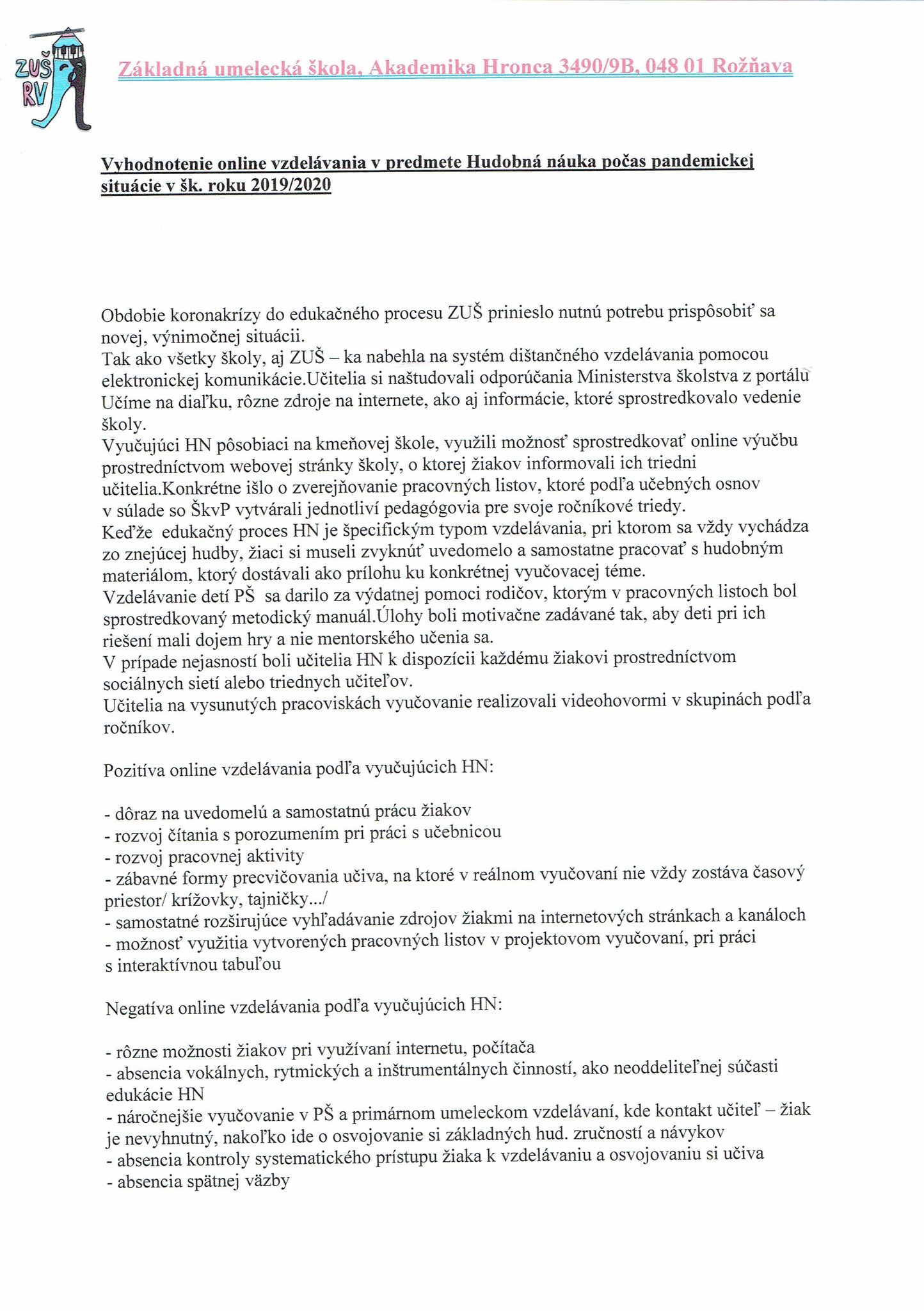 Za predmetovú komisiu hudobnej náuky spracovala – Mgr. Jana Tomášiková, DiS. art.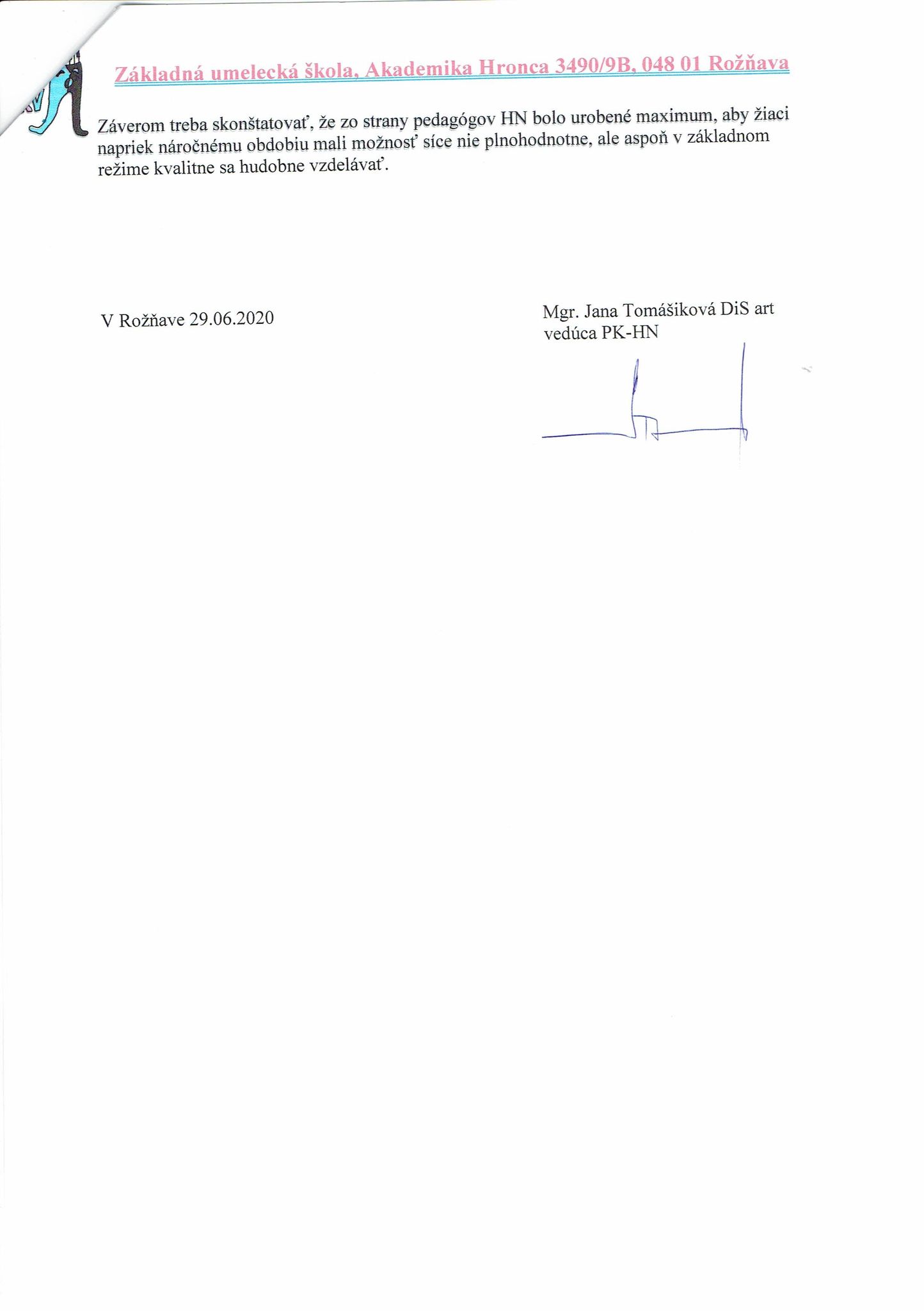 Schválenie zriaďovateľom školyZriaďovateľ Základnej umeleckej školy, Akademika Hronca 3490/9B, 048 01 Rožňava – mesto Rožňava, Šafáriková 29, 048 01 Rožňava, schvaľuje Správu o výchovno-vzdelávacej činnosti, jej výsledkoch a podmienkach za školský rok 2019/2020:bez pripomienoks nasledovnými pripomienkami .......................................................................................................................................................................................................................................................................................................................................................................................................................................................................................................................................................................................................................................................................................................................V Rožňave dňa ....................................													                                                                                ..........................................................								  	 Michal Domik								              primátor mestaFunkciameno, priezviskoMobile-mailRiaditeľkaMgr. Monika Kerekešová DiS. art.0915 067 488Zus.roznava@gmail.comZRŠMária Mišurová DiS. art.0918 565 849zus.roznava@centrum.skRada školytitul, meno, priezviskopredsedaMgr. Ondrej Šmiják DiS. art.pedagogický zamestnanecSilvia Mikulová DiS. art.nepedagogický zamestnanecMgr. Lenka Villimovázástupcovia rodičovDenisa VozárováMgr. Alena PetrusováŠtefan MajerníkJuraj Nagyzástupcovia za zriaďovateľaIng. Karol KováčBc. Ivan Kuhn MAMgr. Matúš BischofMgr. Michal DrengubiakRada školytitul, meno, priezviskoPredsedaDenisa Vozárovápedagogickí zamestnanciMgr. Eva Vidová, DiS. art.Peter Henriczynepedagogický zamestnanecMgr. Lenka Villimovázástupcovia rodičovJuraj NagyPhDr. Andrea GibasováPhDr. Lívia Kopeckázástupcovia za zriaďovateľaMgr. Alžbeta TamásováBc. Ivan Kuhn MAMgr. Matúš BischofMgr. Michal DrengubiakNázovVedúciPK – dychové nástrojeSilvia Mikulová DiS. art.PK – sláčikové nástrojeMgr. Ondrej Šmiják, DiS. art.PK – gitara, bicie nástrojeMgr. Alexander Kovtun,        PK – odborov TO, LDO, VOMgr. Astrida Kissová PK – spevHelena Pál Balážová, DiS. art.PK – hra na klavíriAlžbeta Slivová, DiS. art.PK – HNMgr. Jana Tomášiková, DiS. art.PK – akordeón, keyboardMichaela Kovácsová, DiS. art.Meno, priezviskoAlžbeta Slivov,á DiS. art. (predsedníčka URŠ)Silvia Mikulová, DiS. art.Mgr. Ondrej Šmiják, DiS.art. (Lúčka)Mgr. Alexander Kovtun (Piacere)Mgr. Astrida KissováHelena Pál Balážová, DiS. art.Mgr. Jana Tomášiková, DiS. art.Michaela Kovácsová, DiS. art.Arpád Farka,s DiS. art. (ZUŠ Band)Názov komisiePredsedaČlenoviaInventarizačná  (ústredná)E. KlenovskáJ. Dovcová, Mgr. L. Villimová(čiastková)M. KovácsováMgr. L. Villimová, J. Dovcová                            (inventúrna)M. RoxerováJ. Dovcová, E. KlenovskáVyraďovaciaJ. DovcováP. Henriczy, Mgr. L. VillimováLikvidačnáJ. DovcováP. Henriczy, Mgr. L. VillimováŠkodováE. KlenovskáJ. Dovcová, Mgr. L. VillimováOdškodňovaciaE. KlenovskáJ. Dovcová, Mgr. L. VillimováP. č.Meno a priezvisko :Kariérový stupeňKariérová pozíciaAprobáciaMgr. Monika Kerekešová, DiS. art.PZ s 1. atestáciouriaditeľka školyLDOMária Mišurová, DiS. art.PZ s 1. atestáciouzástupkyňa riaditeľky školyHO – klavírMgr. Eva Vidová, DiS. art. samostatný PZtriedny učiteľHO – hudobná náuka, klavírMária Čobádyová, DiS. art.samostatný PZtriedny učiteľHO – klavír, korepetíciaMgr. Stanislav Ďurský, DiS. art.samostatný PZtriedny učiteľ – I.polrokHO – hudobná náuka Arpád Farkas, DiS. art.samostatný PZtriedny učiteľHO – klavír, korepetíciaMgr. art. Edmund Garbár, DiS. art.samostatný PZtriedny učiteľHO – husleAgnesa  Hegedűsová, DiS. art.PZ s 1. atestácioutriedny učiteľHO – klavírPeter Henriczy, DiS. art.PZ s 1. atestácioutriedny učiteľHO – gitaraMonika KardosovánekvalifikovanáMgr. Astrida Kissovásamostatný PZtriedny učiteľVOEva Klenovská, DiS. art.samostatný PZtriedny učiteľHO – klavírMgr. Michaela Kovácsová, DiS. art.samostatný PZtriedny učiteľ - I.polrokHO – hudobná náuka, akordeónMgr. Alexander KovtunPZ s 1. atestácioutriedny učiteľHO – dychy, bicie, gitaraMgr. Barbora Krajčiová PZ s 1. atestácioutriedny učiteľVODionýz  Máté, DiS. art.samostatný PZtriedny učiteľHO – klavírMgr. Dionýz Mátésamostatný PZtriedny učiteľ - I.polrokHO – gitaraSilvia Mikulová, DiS. art.PZ s 1. atestácioutriedny učiteľHO – klavír, korepetíciaSilvia Mišurová, DiS. art.PZ s 1. atestácioutriedny učiteľHO – klavír, korepetíciaHelena  Pál Balážová, DiS. art.PZ s 1. atestácioutriedny učiteľ,vedúci PKHO – spevMgr. Denisa Puškášová, DiS. art.samostatný PZtriedny učiteľ-I. polrokLDOMarieta Roxerová, DiS. art.samostatný PZtriedny učiteľHO – flautyMária Senglerová, DiS. art.samostatný PZtriedny učiteľHO – klavír, korepetícieSimona Sisiková,  DiS. art.triedny učiteľ – I. polrokLDOAlžbeta Slivová, DiS. art.PZ s 1. atestácioutriedny učiteľ,vedúci PKHO – klavírMgr. Ondrej Šmiják, DiS. art.PZ s 2. atestácioutriedny učiteľ,  vedúci PKHO – hudobná náuka, husleMgr. Jana Tomášiková, DiS. art.PZ s 1. atestácioutriedny učiteľ,  vedúci PKHO – hudobná náuka, klavírIng. Katarína UjháziováMilan Varga, DiS. art.Samostatný PZtriedny učiteľHO – klavír, korepetíciaMgr. art. Gabriela Vašková (RD)Samostatný PZTODušan Zatroch, DiS. art.Samostatný PZtriedny učiteľHO – bicie nástrojeHelena GoralováSamostatný PZTriedny učiteľHO – klavírPrípravné štúdium1.časťI.stupeň1.časťI.stupeň1.časťI.stupeň1.časťI.stupeň2.časťI.stupeň2.časťI.stupeň2.časťI.stupeň2.časťI.stupeň2.časťI.stupeňII.stupeňII.stupeňII.stupeňII.stupeňŠPDPočet žiakov – 15.9.201975120687049475135245463324Počet žiakov -  1.2.2020631106568504558332210665317Počet žiakov – 30.6.2020631066067494458332210664215OdborŠtudijné zameraniaHudobnýhra na klavíri, hra na keyboarde,hra na husliach, gitare, akordeónehra na zobcovej flaute, na saxofóne, na priečnej flaute, altovej flauteSpevhra na basovej gitarehra na trúbkehra na bicích nástrojochTanečnýtanečná príprava; hudobno-pohybová prípravatanec (klasický, džezový, kreatívny, moderný)Výtvarnývýtvarná výchovaLiterárno – dramatickýdramatické a slovesné oddelenieSilné stránkySlabé stránkyvysoký počet žiakov v školemálo PZ s I. a II. Aplnoorganizovanosť školy (všetky odbory)neotvorenosť novým trendom vo výchovno-vzdelávacom procese u niektorých PZponuka odbornej pedagogickej praxe pre študentovneotvorenosť novým trendom vo výchovno-vzdelávacom procese u niektorých PZindividuálne vyučovanieškola sídli v troch budováchodborné učebne s hudobnými nástrojmizariadenie v jednotlivých triedach je zastaralékoncertná sála  s javiskom v budove školynedostatok kvalifikovaných PZ na trhu práceknižnica a notový archívvysoký vek zamestnancovkaždoročná školská hudobná súťažnepostačujúce informačno-komunikačné zručnosti PZmesačné tematické verejné žiacke koncertyvyhorenosť a nedostatočná komunikácia medzi PZsilný ekonomicko-administratívny úsekneatraktívnosť budov a absencia bezbariérového prístupuširoká ponuka voliteľných predmetovneatraktívnosť budov a absencia bezbariérového prístupuPríležitostiHrozbymožnosť zapájať sa do súťaží a nesúťažných prehliadokmálo možností profesijného rozvoja pre učiteľov ZUŠmožnosť prispôsobiť ŠkVP potrebám školynedostatok fin. prostriedkov použiteľných na účastnícke poplatkyspolupráca s družobnou školounedostatok učebnícvýmenné študijné pobytynegatívny demografický vývojvýmenné študijné pobytynezáujem rodičov o podporu školy -sponzoringvýborná spolupráca s MŠ, ZŠ, SŠ a inými org. na pôde mestanestabilita legislatívymedializácia a zviditeľňovanie školynestabilita legislatívytvorba a participácia na projektochnová školská reformamodernizácia mat.-tech. vybavenianeatraktívnosť učiteľského povolaniaumelecké semináre (lektori)nízka kultúrna vyspelosť širokej verejnostimožnosť získavať fin. prostriedky z grantovslabá podpora umeleckého vzdelávania a umenia ako takéhoprezentácia žiakov na rôznych podujatiach organizovaných v okrese aj mimo nehoslabá akceptácia ZUŠ zo strany zriaďovateľa